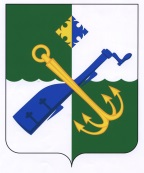 проектАДМИНИСТРАЦИЯ МУНИЦИПАЛЬНОГО ОБРАЗОВАНИЯ «ПОДПОРОЖСКИЙ МУНИЦИПАЛЬНЫЙ РАЙОН ЛЕНИНГРАДСКОЙ ОБЛАСТИ»ПОСТАНОВЛЕНИЕ от «_____»_______2023 года                                                                                № ____г. Подпорожье В соответствии с Федеральным законом от 27 июля 2010 года № 210-ФЗ «Об организации предоставления государственных и муниципальных услуг», в целях приведения нормативных правовых актов Администрации МО «Подпорожский муниципальный район» в соответствие с действующим законодательством, ПОСТАНОВЛЯЮ:1. Внести в постановление Администрации «Подпорожский муниципальный район» от 18 августа 2023 года №1684 «Об утверждении Административного регламента предоставления муниципальной услуги «Присвоение квалификационных категорий спортивных судей «спортивный судья третьей категории», «спортивный судья второй категории» (далее – Постановление) следующие изменения:1.1. В приложение к Постановлению (Административный регламент предоставления муниципальной услуги «Присвоение квалификационных категорий спортивных судей «спортивный судья третьей категории», «спортивный судья второй категории», далее – Административный регламент) внести следующие изменения:  1.1.1. Абзац одиннадцатый пункта 2.2. Административного регламента изложить в следующей редакции:«2) по телефону – в ОМСУ, в МФЦ;»;1.1.2. В пункте 2.2.1. слова «предусмотренных частью 18 статьи 14.1 Федерального закона от 27 июля 2006 года № 149-ФЗ «Об информации, информационных технологиях и о защите информации» заменить словами «систем, указанных в частях 10 и 11 статьи 7 Федерального закона от 27.07.2010 № 210-ФЗ «Об организации предоставления государственных и муниципальных услуг» (при наличии технической возможности).1.1.3. В пункте 2.6.1. Административного регламента:а) абзац первый подпункта а) дополнить словами следующего содержания                 «, направляются в течение 4 месяцев со дня выполнения специалистом норм, требований и условий их выполнения»;б) подпункт з) признать утратившим силу.1.1.4. Абзац третий пункта 2.7. Административного регламента признать утратившим силу.1.1.5. Пункт 2.10. Административного регламента изложить в следующей редакции:«2.10. Исчерпывающий перечень оснований для отказа в предоставлении муниципальной услуги:- выявление недостоверных сведений в документах для присвоения квалификационной категории;- невыполнение Квалификационных требований;- заявление о предоставлении муниципальной услуги и документов, необходимых для ее предоставления, подано по истечении 4 месяцев со дня выполнения квалификационных требований к спортивным судьям по соответствующему виду спорта, утверждаемых Министерством спорта Российской Федерации (далее – Квалификационные требования);- подача Заявителем документов, не соответствующих требованиям, предусмотренным пунктом 2.6. Административного регламента; - представленные Заявителем документы содержат подчистки и исправления текста, не заверенные в порядке, установленном законодательством Российской Федерации; - документы содержат повреждения, наличие которых не позволяет в полном объеме использовать информацию и сведения, содержащиеся в документах для предоставления муниципальной услуги; - представленные документы или сведения утратили силу на момент обращения за муниципальной услугой (документ, удостоверяющий полномочия представителя Заявителя, в случае обращения за предоставлением услуги указанным лицом); - подача заявления о предоставлении муниципальной услуги и документов, необходимых для ее предоставления, в электронной форме с нарушением установленных требований; - представление неполного комплекта документов, необходимых                           для предоставления муниципальной услуги; - несоблюдение установленных статьей 11 Федерального закона от 06.04.2011 № 63-ФЗ «Об электронной подписи» условий признания действительности усиленной квалифицированной электронной подписи; - обращение за предоставлением муниципальной услуги ранее необходимого срока выполнения требований для присвоения квалификационной категории спортивного судьи, указанного в Квалификационных требованиях.»1.1.6. Приложение № 4 к Административному регламенту изложить в редакции согласно приложению к настоящему постановлению.2. Настоящее постановление вступает в силу со дня его принятия. 3. Контроль за исполнением настоящего постановления возложить на заместителя Главы Администрации муниципального образования «Подпорожский муниципальный район Ленинградской области» по социальной политике Бакулина Д.А.Глава Администрации                                                                                        А.С. КялинПриложение к постановлению Администрации МО «Подпорожский муниципальный район»от «_____»_________2023 года №__________Приложение № 4к Административному регламентуФорма решения о присвоении квалификационной категории спортивного судьи________________________________________________________Наименование органа местного самоуправленияКому:____________________________РЕШЕНИЕо присвоении квалификационной категории спортивного судьиот ____________________							№ ____________________Рассмотрев Ваше заявление от ________________ № ______________________ и прилагаемые к нему документы, органом местного самоуправления_____________________________________________________________________________________________________наименование органа местного самоуправленияпринято решение о присвоении квалификационной категории спортивного судьи в порядке, установленном положением о спортивных судьях, утвержденным приказом Министерства спорта Российской Федерации от 28.02.2017 № 134:Будут внесены сведения в действующую книжку спортивного судьи. Для этого Вам необходимо обратиться в _______________________________                                                                                                                    наименование органа местного самоуправленияДополнительная информация: ________________________________________ФИО кандидатаДата рожденияКвалификационная категорияВид спортаНомер и дата решенияСведения обэлектроннойподписиДолжность и ФИО сотрудника, принявшего решениеСведения обэлектроннойподписи